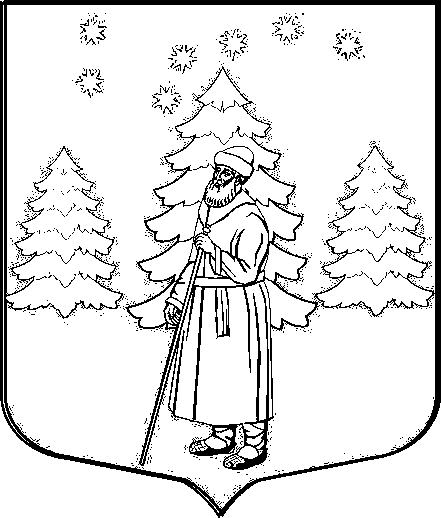 АДМИНИСТРАЦИЯ СУСАНИНСКОГО СЕЛЬСКОГО ПОСЕЛЕНИЯГАТЧИНСКОГО МУНИЦИПАЛЬНОГО РАЙОНАЛЕНИНГРАДСКОЙ ОБЛАСТИП О С Т А Н О В Л Е Н И Е29.03.2018                                                                                                        № 174Об утверждении Технологической схемы по предоставлению муниципальной услуги «Установление соответствия разрешенного использования земельного участка классификатору видов разрешенного использования земельных участков на территории Сусанинского сельского поселения»           В целях реализации мероприятий по разработке и утверждению технологических схем по предоставлению муниципальных услуг в муниципальном образовании «Сусанинское сельское поселение», в соответствии с Федеральным законом от 27.07.2010 №  210-ФЗ «Об организации предоставления государственных и муниципальных услуг», Федеральным законом от 06.10.2003 №131-ФЗ «Об общих принципах организации местного самоуправления в Российской Федерации», Постановлением администрации Сусанинского сельского поселения от 06.04.2011 №78 «О порядке разработки и утверждения Административных регламентов исполнения муниципальных услуг муниципального образования «Сусанинское сельское поселение»,  руководствуясь Уставом МО «Сусанинское сельское поселение»П О С Т А Н О В Л Я Е Т:	1. Утвердить Технологическую схему по предоставлению муниципальной услуги «Установление соответствия разрешенного использования земельного участка классификатору видов разрешенного использования земельных участков на территории Сусанинского сельского поселения». (Приложение).       2. Настоящее Постановление подлежит размещению на официальном сайте муниципального образования «Сусанинское сельское поселение».         3. Контроль за исполнением настоящего Постановления оставляю за собой.Глава администрации                                                                                                             Сусанинского сельского поселения                                             Е.В. БордовскаяПриложениек постановлению администрацииСусанинского сельского поселения от 29.03.2018 г. №  174Технологическая схема 
предоставления муниципальной услуги по установлению соответствия разрешенного использования земельного участка классификатору видов разрешенного использования земельных участков на территории Сусанинского сельского поселенияРаздел 1. Общие сведения о муниципальной услугеРаздел 2.  Общие сведения об услугеРаздел 3. Сведения о заявителях услугиРаздел 4. Документы, предоставляемые заявителем для получения услугиРаздел 5. Документы и сведения, получаемые посредством межведомственного информационного взаимодействияРаздел 6. Результат услугиРаздел 7. Технологические процессы предоставления услугиРаздел 8. Особенности предоставления услуги в электронной формеПриложение 1к Технологической схеме утвержденной Постановлением администрацииот 29.03.2018 г. №  174В администрациюСусанинского сельского поселения Гатчинского муниципального районаЛенинградской области_______________________                                               от_______________________  ___________________________(контактные данные заявителя,адрес, телефон)ЗАЯВЛЕНИЕ________________________________________________________________________________________________________________________________________________________________________________________________________________________________________________________________________Результат рассмотрения заявления прошу:№ПараметрЗначение параметра/состояние1231Наименование органа, предоставляющего услугуАдминистрация Сусанинского сельского поселения Гатчинского муниципального района Ленинградской области2Номер услуги в федеральном реестре 47401000100012616673Полное наименование услугиМуниципальная услуга по установлению соответствия разрешенного использования земельного участка классификатору видов разрешенного использования земельных участков на территории Сусанинского сельского поселения4Краткое наименование услугиНет 5Административный регламент предоставления муниципальной услугиПостановление Администрации от 15.03.2018 № 1236Перечень «подуслуг»Нет7Способы оценки качества муниципальной услуги1. Опрос заявителей непосредственно при личном приеме или с использованием телефонной связи;2. Единый портал государственных услуг (функций): www.gosuslugi.ru;3. Портал государственных услуг (функций) Ленинградской области: www.gu.lenobl.ru4. Терминальные устройства.5. Официальный сайт http://сусанинское.рф №Наименование услугиСрок предоставления в зависимости от условийСрок предоставления в зависимости от условийОснования отказа в приеме документовОснования отказа в предоставлении услугиОснования приостановления предоставления услугиСрок приостановления предоставления услугиПлата за предоставление услугиПлата за предоставление услугиПлата за предоставление услугиСпособ обращения за получением услугиСпособ получения результата услуги№Наименование услугиПри подаче заявления по месту жительства (месту нахождения юр.лица)При подаче заявления по месту жительства (месту обращения)Основания отказа в приеме документовОснования отказа в предоставлении услугиОснования приостановления предоставления услугиСрок приостановления предоставления услугиНаличие платы (государственной пошлины)Реквизиты нормативного правового акта, являющегося основанием для взимания платы (государств.пошлины)КБК для взимания платы (государственной пошлины), в том числе для МФЦСпособ обращения за получением услугиСпособ получения результата услуги123456789101112131установление соответствия разрешенного использования земельного участка классификатору видов разрешенного использования земельных участков на территории Сусанинского сельского поселения30 календарных дней30 календарных днейОснования для отказа в приеме документов, необходимых для предоставления муниципальной услуги, отсутствуют1) Земельный участок является изъятым из оборота, ограниченным в обороте, и в отношении земельного участка принято решение о резервировании, изъятии для государственных или муниципальных нужд.2) Заявителем не представлены документы, запрошенные согласно пункту 2.6.2 Административного регламента.3) Представленные заявителем копии документов, сведения, выписки противоречат либо не соответствуют (полностью или частично) сведениям уполномоченных органов.4) Ответ органа государственной власти или органа местного самоуправления на межведомственный запрос свидетельствует об отсутствии у заявителя прав на земельный участок, в отношении которого испрашивается установление разрешенного вида использования, если документ, подтверждающий такое право, не представлен заявителем по собственной инициативе.5) Испрашиваемое разрешенное использование земельного участка не соответствует видам разрешенного использования земельного участка, предусмотренным правилами землепользования и застройки МО «Сусанинское сельское поселение».6) Поступление письменного отказа заявителя от предоставления муниципальной услуги.НетНетНетНетНет1. Администрация Сусанинского сельского поселения Гатчинского муниципального района  Ленинградской области;2.Государственное бюджетное учреждения Ленинградской области «Многофункциональный центр предоставления государственных и муниципальных услуг»3.Единый портал государственных услуг (функций): www.gosuslugi.ru4.Портал государственных услуг (функций) Ленинградской области www.gu.lenobl.ru1. Администрация Сусанинского сельского поселения Гатчинского муниципального района  Ленинградской области;2.Государственное бюджетное учреждения Ленинградской области «Многофункциональный центр предоставления государственных и муниципальных услуг»3.Единый портал государственных услуг (функций): www.gosuslugi.ru4.Портал государственных услуг (функций) Ленинградской области www.gu.lenobl.ru №Категория лиц, имеющих право на получение «услугиДокумент, подтверждающий правомочие заявителя соответствующей категории на получение услугиУстановленные требования к документу, подтверждающему правомочие заявителя соответствующей категории на получение услугиНаличие возможности подачи заявления на предоставление услуги представителями заявителяИсчерпывающий перечень лиц, имеющих право на подачу заявления от имени заявителяНаименование документа, подтверждающего право подачи заявления от имени заявителяУстановленные требования к документу, подтверждающему право подачи заявления от имени заявителя123456781Юридические лица Решение (приказ) о назначении или избрании лица на должность, документы, удостоверяющие личность.Включает:
-подпись должностного лица, подготовившего документ, дату составления документа;
-информацию о праве физического лица действовать от имени заявителя без доверенности;
- должно быть действительным на срок обращения за предоставлением услуги.ИмеетсяДолжностные лица, уполномоченные обращаться от юридического лица Доверенность должна быть выдана юридическим лицом за подписью его руководителя и скреплена печатью организации; Должна быть действительной на срок обращения за предоставлением услуги; Не должна содержать подчисток, приписок, зачеркнутых слов и иных исправлений; Не должна иметь повреждений, наличие которых не позволяет однозначно истолковать их содержание.2Физические лица Документ, удостоверяющий личностьДолжен быть действительным на срок обращения за предоставлением услуги.                                                          Не должен содержать подчисток, приписок, зачеркнутых слов и др. исправлений.                                   
 Не должен иметь повреждений, наличие которых не позволяет однозначно истолковать их содержаниеИмеетсяПредставитель, уполномоченный обращаться по доверенности  Доверенность должна быть нотариально заверена. Должна быть действительной на срок обращения за предоставлением услуги; Не должна содержать подчисток, приписок, зачеркнутых слов и иных исправлений; Не должна иметь повреждений, наличие которых не позволяет однозначно истолковать их содержание.        №Категория документаНаименование документов, которые представляет заявитель для получения услугиКоличество необходимых экземпляров документа с указанием подлинник/копияДокумент, представляемый по условиюУстановленные требования к документуФорма (шаблон) документаОбразец документа/заполнения документа123456781Заявление о предоставлении услугиЗаявление об установлении соответствия разрешенного использования земельного участка классификатору видов разрешенного использования земельных участков1 экз. ОригиналНета) фамилия, имя и (при наличии) отчество, место жительства заявителя и реквизиты документа, удостоверяющего личность, - в случае, если заявление подается физическим лицом;
б) наименование, место нахождения, организационно-правовая форма и сведения о государственной регистрации заявителя в Едином государственном реестре юридических лиц - в случае, если заявление подается юридическим лицом;
в) фамилия, имя и (при наличии) отчество представителя заявителя и реквизиты документа, подтверждающего его полномочия, - в случае, если заявление подается представителем заявителя;
г) почтовый адрес, адрес электронной почты, номер телефона для связи с заявителем или представителем заявителя;
д) кадастровый номер земельного участка;
е) дата, подпись;
ж) вид разрешенного использования земельного участка. 
Сведения заявления подтверждаются подписью лица, подающего заявление, с проставлением даты заполнения заявления. Приложение 1Не требуется2Документы, подтверждающие полномочияДоверенность представителя  1 экз. КопияЕсли заявление подается представителемДокумент должен быть действительным на срок обращения за предоставлением услуги. Не должен содержать подчисток, приписок, зачеркнутых слов и других исправлений.Не требуетсяНе требуется3Документы, удостоверяющие личность Документ, удостоверяющий личность заявителя.1 экз. Оригинал/копияпредоставляется один из документов данной категории документовКопия не заверяется. Оригинал - внесены сведения  о гражданстве, месте рождения, регистрации, месте выдачи, дате выдачи, заверены подписью должностного лица и соответствующей печатью полномочного органаНе требуетсяНе требуется3Документы, удостоверяющие личность Документ, удостоверяющий личность доверенного лицаодин экземпляр/копия в дело и подлинник для сверкипредоставляется один из документов данной категории документовКопия не заверяется. Оригинал - внесены сведения  о гражданстве, месте рождения, регистрации, месте выдачи, дате выдачи, заверены подписью должностного лица и соответствующей печатью полномочного органа4Заверенный перевод на русский язык документов о государственной регистрации юридического лица в соответствии с законодательством иностранного государства Заверенный перевод на русский язык документов о государственной регистрации юридического лица в соответствии с законодательством иностранного государства 1 экз. ОригиналПредоставляется в случае, если заявителем является иностранное юридическое лицоДокумент должен быть действительным на срок обращения за предоставлением услуги. Не должен содержать подчисток, приписок, зачеркнутых слов и других исправлений.Не требуетсяНе требуетсяРеквизиты актуальной технологической карты межведомственного взаимодействияНаименование запрашиваемого документа (сведения)Перечень и состав сведений, запрашиваемых в рамках межведомственного информационного взаимодействияНаименование органа (организации), направляющего (ей) межведомственный запросНаименование органа (организации), в адрес которого (ой) направляется межведомственный запросSID электронного сервисаСрок осуществления межведомственного информационного взаимодействияФорма (шаблон) межведомственного запросаОбразец заполнения формы межведомственного запроса123456789Предоставление кратких сведений и/или выписки из ЕГРЮЛ по запросу органов местного самоуправленияКраткая выписка из ЕГРЮЛ; Полная выписка из ЕГРЮЛАдминистрация Сусанинского сельского поселения ФНС России SID00038215 днейНетНетВыписка из Единого государственного реестра недвижимости об основных характеристиках и зарегистрированных правах на объект недвижимости. Полная выписка из ЕГРНАдминистрация Сусанинского сельского поселенияФГБУ «ФКП Росреестра» по Ленинградской областиSID00011115 днейНетНет№Документ/документы, являющиеся результатом услугиТребования к документу/документам, являющимся результатом услугиХарактеристика результата (положительный/отрицательный)Форма документа/документов, являющимся результатом услугиОбразец документа/документов, являющихся результатом услугиСпособ получения результатаСрок хранения невостребованных заявителем результатовСрок хранения невостребованных заявителем результатов№Документ/документы, являющиеся результатом услугиТребования к документу/документам, являющимся результатом услугиХарактеристика результата (положительный/отрицательный)Форма документа/документов, являющимся результатом услугиОбразец документа/документов, являющихся результатом услугиСпособ получения результатав органев МФЦ1234567891Постановление администрацииПоложительный не требуетсяНе требуется1) Администрация Сусанинского сельского поселения Гатчинского муниципального района Ленинградской области;                                                                          2) ГБУ ЛО «Многофункциональный центр предоставления государственных и муниципальных услуг»;3) Портал государственных услуг (функций) Ленинградской области: www.gu.lenobl.ru; 4) Посредством почтовой связи         30 (тридцать) календарных днейне предусмотрено2Решение об отказе в предоставлении муниципальной услуги указываются причины отказаВ решении об отказе в предоставлении муниципальной услуги указываются причины отказаОтрицательныйне требуетсяНе требуется1) Администрация Сусанинского сельского поселения Гатчинского муниципального района Ленинградской области;                                                                          2) ГБУ ЛО «Многофункциональный центр предоставления государственных и муниципальных услуг»;3) Портал государственных услуг (функций) Ленинградской области: www.gu.lenobl.ru; 4) Посредством почтовой связи         30 (тридцать) календарных днейне предусмотрено№ п/пНаименование процедуры процессаОсобенности исполнения процедуры процессаСроки исполнения процедуры (процесса)Исполнитель процедуры процессаРесурсы, необходимые для выполнения процедуры процессаФормы документов, необходимые для выполнения процедуры процесса№ п/пНаименование процедуры процессаОсобенности исполнения процедуры процессаСроки исполнения процедуры (процесса)Исполнитель процедуры процессаРесурсы, необходимые для выполнения процедуры процессаФормы документов, необходимые для выполнения процедуры процесса12345671Прием и регистрация заявления Прием и регистрация документов, необходимых для предоставления государственной услуги, а также установление ответственного исполнителя.1 деньСпециалист  администрации Сусанинского сельского поселения, ГБУ ЛО «МФЦ»  Технологическое обеспечение: доступ к автоматизированным системам электронного документооборота, межведомственного электронного взаимодействия, наличие ПК, принтера, сканера. АИС МФЦ (для специалистов МФЦ)Не требуется2Рассмотрение заявления и прилагаемых к нему документов Юридическим фактом рассмотрения заявления и прилагаемых к нему документов является их регистрация в администрации Сусанинского сельского поселения в установленном порядке Принятые в администрации Сусанинского сельского поселения и зарегистрированные заявления и прилагаемые документы поступают в специалисту администрации Сусанинского сельского поселения для рассмотрения и проверки представленных документов на соответствие требованиям, установленным пунктом 2.6 Административного регламента  Поступившее в электронном виде в администрацию Сусанинского сельского поселения заявление распечатывается на бумажном носителе и регистрируется в соответствии с пунктом Административного регламента.
 Администрация Сусанинского сельского поселения рассматривает заявление о предоставлении муниципальной услуги и принимает решение по существу заявления в соответствии с Административным регламентом.5 календарных днейспециалист администрации Сусанинского сельского поселения, Документационное обеспечение; Технологическое обеспечение: доступ к автоматизированным системам электронного документооборота, межведомственного электронного взаимодействия,  компьютерным справочно-правовым системам, наличие ПК, принтера, сканера, наличие доступа к автоматизированным системам, к сети «Интернет» для отправки электронной почты.Не требуется3решения об отказе в предоставлении муниципальной услуги. несоответствие заявления о предоставлении муниципальной услуги и документов требованиям Административного регламента.3 календарных дняспециалист администрации Сусанинского сельского поселенияДокументационное обеспечение; Технологическое обеспечение: доступ к автоматизированным системам электронного документооборота, наличие ПК, принтера, сканера, телефонной и факсимильной связиНе требуется4Принятие решения, подготовка, издание постановленияДолжностным лицом, уполномоченным на подписание постановления администрации, является Глава администрации, а в его отсутствие - лицо, исполняющее его обязанности.10 календарных днейспециалист  администрации Сусанинского сельского поселенияДокументационное обеспечение; Технологическое обеспечение: доступ к автоматизированным системам электронного документооборота, межведомственного электронного взаимодействия,  компьютерным справочно-правовым системам, наличие ПК, принтера, сканераНе требуется5выдача или направление заявителю постановления администрации либо выдача или направление заявителю отказа в предоставлении муниципальной услуги.В случае предоставления заявителем заявления о предоставлении муниципальной услуги через МФЦ документ, подтверждающий принятие решения, направляется в МФЦ, если иной способ получения не указан заявителем.17 календарных днейспециалист  администрации Сусанинского сельского поселенияТехнологическое обеспечение: доступ к автоматизированным системам электронного документооборота, межведомственного электронного взаимодействия,  компьютерным справочно-правовым системам, наличие ПК, принтера, сканераНе требуетсяСпособ получения заявителем информации о сроках и порядке предоставления  услугиСпособ записи на прием в органСпособ приема и регистрации органом, предоставляющим услугу, запроса и иных документов, необходимых для предоставления услугиСпособ оплаты заявителем государственной пошлины или иной платы, взимаемой за предоставление услугиСпособ получения сведений о ходе выполнения запроса о предоставлении услугиСпособ подачи жалобы на нарушение порядка предоставления услуги и досудебного (внесудебного) обжалования решений и действий (бездействий) органа в процессе получения услугиСпособ получения заявителем информации о сроках и порядке предоставления  услугиСпособ записи на прием в органСпособ приема и регистрации органом, предоставляющим услугу, запроса и иных документов, необходимых для предоставления услугиСпособ оплаты заявителем государственной пошлины или иной платы, взимаемой за предоставление услугиСпособ получения сведений о ходе выполнения запроса о предоставлении услугиСпособ подачи жалобы на нарушение порядка предоставления услуги и досудебного (внесудебного) обжалования решений и действий (бездействий) органа в процессе получения услуги1234561) Портал государственных услуг (функций) Ленинградской области: www.gu.lenobl.ru; 2) Официальный сайт администрации Сусанинского сельского поселения: http://сусанинское.рф/; 3) Электронная почта заявителя;4) По телефону специалистами администрации Сусанинского сельского поселения, ответственными за информирование;5) Посредством МФЦЗапись отсутствует, прием осуществляется в часы работы Муниципальная услуга может быть предоставлена в электронном виде через функционал электронной приёмной на Портале государственных и муниципальных услуг (функций) Ленинградской области (далее – ПГУ ЛО). Предоставление муниципальной услуги в электронной форме и информирование о ходе и результате предоставления муниципальной услуги через ПГУ ЛО осуществляется с момента технической реализации муниципальной услуги на ПГУ ЛО.Нет1) Портал государственных услуг (функций) Ленинградской области: www.gu.lenobl.ru; 2) По телефону специалистами администрации Сусанинского сельского поселения, ответственными за информирование1) Посредством личной подачи;2) Посредством почтовой корреспонденции;3) Официальный сайт администрации Сусанинского сельского поселения: http://сусанинское.рф/; 4) Портал государственных услуг (функций) Ленинградской области: www.gu.lenobl.ru;5) Посредством МФЦ выдать на руки в ОИВ/Администрации/ Организациивыдать на руки в МФЦнаправить по почтенаправить в электронной форме в личный кабинет на ПГУ